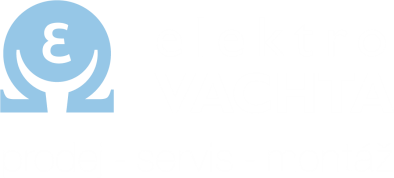 Jak vybírat domácí pomocníky? Radí Petr Vachta, majitel prodejny Elektro Vachta v ulici Generála Svobody v Milevsku. Klasické žárovky ustupujíDnes se budu věnovat nové technologii v osvětlení vašich domácností. V roce 2009 projednala Evropská unie harmonogram stahování klasických žárovek z trhu. Donedávna se v obchodech objevovaly jen „úsporné zářivky“. Většinou nevynikaly životností a měly spoustu dalších omezení. Dnes se stále více prosazují žárovky technologie LED. Jejich výhodou je:úspora nákladů až o 90 procentnezahřívají a neničí svítidloještě větší úspora než „úsporné zářivky“dlouhá životnostokamžitý náběh světla na plný výkonnemají vliv na zapínání a vypínáníJaký odstín vybrat?Existují dva základní odstíny LED žárovek, tzv. „teplá bílá“ a „studená bílá“. Odstín teplé bílé více odpovídá klasickým žárovkám. Využíváme je v obývacích částech interiérů, kde pomáhají utvořit pohodu domova. Odstín studené bílé se využívá tam, kde chceme zvýraznit designové doplňky vaší domácnosti. Např. vstupní haly, pracovny, chodby, kuchyně.Pro příklad při krátkém denním svícení 100 W žárovky uspoří LED žárovka až 600 Kč ročně.Nejprodávanější LED žárovkou u nás v prodejně Elektro Vachta je náhrada 100 W žárovky s výkonem 13 W.Tabulka pro výpočet úspor ve vaší domácnosti:klasická žárovka          25        40        60        75        100      (W)úsporná zářivka           5-7       8-10    14-15      18         23     (W)LED žárovka               	3-4      4-5        5-6       7-9     12-14      (W)